August 1st – for immediate release 	Further information: Chris Pockett – 01453 524311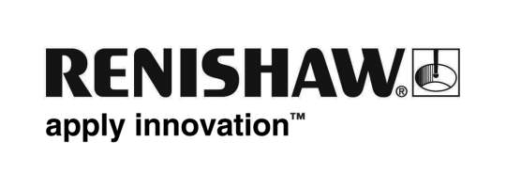 Renishaw opens new headquarters in ChinaRenishaw, a world leading engineering technologies company, is pleased to announce that its Chinese headquarters has moved to a new state-of-the-art facility in Shanghai. The new office for Renishaw (Shanghai) Trading Company Ltd is located in the Shibei High Tech Park in the Zhabei District, a rapidly developing area which is well connected with Shanghai’s public transportation network.   The new headquarters building covers over 3,200 square metres, of which an initial phase of 1,860 square metres has been developed, with the 2nd phase due be completed in early 2015. A new demonstration facility offers comprehensive technical support to OEM customers, distributors and end-users for the full range of Renishaw’s market leading metrology products, plus Raman spectroscopy systems and additive manufacturing (metal 3D printing) systems.  The new building has also allowed Renishaw to expand its warehouse and logistics facilities, and to increase the size of its Service Centre, all contributing to improved customer service and support.  “Renishaw has been strongly committed to the Chinese market ever since we opened our first office in Beijing in 1994, which was followed by a wholly owned subsidiary in Shanghai in 2005,” said Paul Gallagher, Managing Director, Renishaw (Shanghai) Trading Company Ltd. “Our investment in this fast-growing country has been further strengthened by the expansion into this new facility.  We look forward to many more years of strategic growth, and to continuing to build a strong business in Mainland China. ”Renishaw currently has 11 offices across China with a total of 125 employees.  The headquarters expansion enhances the company's cohesion and competitiveness in offering cutting edge products and excellent customer service in China.EndsNote to EditorsAbout RenishawRenishaw is a world leading engineering technologies company, supplying products used for applications as diverse as jet engine and wind turbine manufacture, through to dentistry and brain surgery. It employs 3500 people globally, some 2,300 of which are located at its 15 sites in the UK, plus 1,200 staff located in the 32 countries where it has wholly owned subsidiary operations.For the year ended June 2014 Renishaw recorded sales of £356 million of which 93% was due to exports. The company's largest markets are USA, China, Germany and Japan.The Company's success has been recognised with numerous international awards, including seventeen Queen's Awards recognising achievements in technology, export and innovation. For more information visit www.renishaw.com